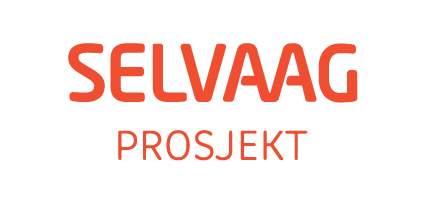 For mer informasjon om Selvaag Prosjekt, se: https://selvaagprosjekt.no/